Notes – Macro Models – AD-ASList of DefinitionAggregate DemandThe total quantity demanded of all goods and services at different price level made in an economy, ceteris paribus.It also represents the total expenditure of the economyAD = C + I + G + (X - M)AD-AS diagram (stock concept – qty based)/ Aggregate SupplyThe quantity supplied of all goods and services at different price levels, ceteris paribus. (Upward-sloping from left to right)It is also the total output of goods and services that the entire economy is producing and would sell at each price level.Keynesian range (constant cost), increasing cost, full employment level.Nominal Consumption ExpenditureRefers to the expenditure made by consumers on the finished consumer goods which consists of induced (C due to Yd) and autonomous consumption (independent consumption), before discounting for inflation, expressed at current year price level.Consumption function, C = a + (MPC) Yd.Real Consumption ExpenditureRefers to the expenditure made by consumers on the finished goods after discounting for inflation, expressed at base year price level.Average Propensity to ConsumeThe proportion of income spent on consumer goods and services or the ratio of consumption expenditure to income. (APC = C/Y)C = 700, Y = 1000- APC = 0.7 – every 1000, you will spend 700.low income earners have high APC.Higher population – high consumption levelTo have a higher tax revenue – ensure the that the population has high income and high APC – huge middle income groupMarginal Propensity to ConsumeMeasures the relative percentage change in the consumption in relation to the percentage change in income which will determine the value of the multiplier (MPC = C/Y) -induced consumptiomhigh APC – high MPC – large multiplier – raise NY with the same amt of AD (k =2, increase in AD is 200m = increase in national income = 400m) increase in AD x K = increase in national Incomechange in national income = change in AD x value of multiplierNominal Investment ExpenditureNominal capital goods or assets which are for the production of finished goods which consists three types of components before discounting for inflation, expressed at current year price level.(Business fixed investment. Residential investment, Business inventories).Real Investment ExpenditureRefers to expenditure on goods that are capital goods or assets which are for the production of finished goods after discounting for inflation, expressed at base year price level. Real Investment = Nominal Investment x  Replacement InvestmentThe amount of investment on capital equipment used for the replacement of capital equipment which are worn-out.Net InvestmentThe level of investment expenditure made after the expenditure made on the replacement of the worn-out machinery which will contribute to the growth of the national income.the value of net investment will raise NY.Government ExpenditureIt refers to purchases of goods and services that the government spends in ordinary and development expenditure in areas such as defence and education. It is assumed to be autonomously determined.Export RevenueThe revenue that the economy creates from the sales of domestic goods and services to the foreign nations.Import ExpenditureThe expenditure made by the residents and citizens of the local economy on the goods and services that are bought from the foreign nations.Balance of TradeThe difference between the revenue earned by the local economy from the sale of the domestically produced goods and services to the foreign and the expenditures made by the domestic sector on foreign-produced goods and services.Export revenue minus Import expenditure (X – M).Total Trade = (X+M), total trade to GDP ratio is 5 times for SingaporeExport revenue is 3 time to GDPIt implies that Singapore has a high reliance on trade for economic growth – need large foreign market for growth and need extensive resource for potential growth (expansion of availability or resources or production capacity)Market Equilibrium of National IncomeIt refers to the market equilibrium level of national income is attained when the economy is under stable market condition whereby the market output level is equal to the aggregate market demand, after adjusting the unplanned stock to clear excess demand or supply condition. At this level of market condition, there is no tendency of change in the level of national income unless there is a change in the level of economic activities. (AD =AS)increase in national incomeIncrease in production –Increase indemand for labour – increasein employmentCircular Flow of IncomeIt refers to the flow of injections and withdrawals that will affect the level of transactions and output which will affect the level of national income through the multiplying effect. withdrawals and injectionsFlow of National IncomeIt refers to the different ways on how the level of national income is attained which can be based on the output approach, income approach and expenditure approach.Multiplier EffectIt is the ratio of the change in income to the change in autonomous expenditure that brings about the change in income. It determines the amount of change in national income as a result of a change in aggregate expenditure. K=NY/AD - > change in AD X K = change in national incomeG(100m)x2 (k) = 200m (NY) K = 2 as 1 / MPW = 2 when MPW = 0.5The extent of the multiplier effect depends on the withdrawal effects at various levels of transaction in the circular of incomeIn the multiplier process, the initial increase in the aggregate expenditure expands the circular flow of income and then increasing the income of the factor earners which will further expand the circular flow of income with new consumption activities. As long as more consumption activities take place, the circular flow of income will continue to expand at the respective level of economic activities until the withdrawal effect is equal to the initial injections which will cease the expansion of the circular flow of income. Consequently, the national income will increase by several folds, depending on the value of the multiplier which is determined by the sum of the MPW (Marginal Propensity to withdraw - MPS + MPT +MPM)Reverse Multiplier ProcessIn the reverse multiplying process, the initial reduction in the aggregate expenditure contracts the circular flow of income and then, reducing the income of the factor earners which will further contract the circular flow of income as consumption activities reduces. As lesser consumption activities are made, the circular flow of income will contribute to contract at the respective level of economic activities until the withdrawal effects is equal to the initial reduction in injection. Consequently, the national income will decrease by several folds, depending on the value of the multiplier which is determined by the sum of MPW (Marginal Propensity to Withdraw = MPS + MPT + MPM)Explain how the size of the multiplier is determinedThe value of multiplier is determined by MPW or MPC as stated in the formula below:Therefore, the determinants of the MPW or MPC will indirectly be the determinants of the multiplier. For MPC, (marginal propensity to consume) it is influenced by factors like the availability of credit facilities, degree of affluence, size of population and consumer behaviour. For MPS (marginal propensity to save), it is affected by the attitude towards savings, legislation (compulsory CPF Scheme), level of welfare (better welfare system, less need and willingness to save).For MPM (marginal propensity to imports), it is influenced by factors like the degree of reliance on imported resources and the availability of domestic natural endowments. For MPT (marginal propensity to tax), it is influenced by the tax rate set by the governmentFor SG – high MPS and MPM – compulsory CPF saving and keen attitude to save (very little social welfare) / small country with very little resources – depend on imports for survival Country with huge middle income group and high MPC – huge consumption level. – US is driven by consumption activitiesQn: Explain how the value of multiplier will differ for small and large economyIntroductiondefinition of multiplier / formulastate that the size of country will affect the determinants of MPW and MPC and thus affect the value of the multiplierMain bodyhow the MPW and MPC affects the multiplierhow the size of country affects the MPChow the size of country affects the MPShow the size of the country affects MPThow the size of country affects the MPMidentify the key factor – MPM (the main determinant that will be affected by the size of the country)why size of country will not affect the value of KConclusionQn – Significance of multiplier in determining the economic growth of the country.IntroductionDefinition of economic growth and multiplierEconomic principle is based on change in AD x k -= change in NYMain bodyexplain how the multiplier works to raise EG (multiplier process)why it is significant that it will be a strong influencewhy other factors are significant in affecting economic growthsize of economy – depends on export demandAnalysis of the impactConclusionMain Areas of Discussion2.  Equilibrium level of National Income It refers to the market equilibrium level of national income is attained when the economy is under stable market condition whereby the aggregate supply (market output level) is equal to the aggregate demand after adjusting to excess demand or supply condition. At this level of market condition, there is no tendency of change in the level of national income when there is change in the level of economic activitiesDerivation of equilibrium level of National Income based on AS-AD analysisBased on the notion of AS-AD analysis, the equilibrium level of national income is determined when the Aggregate Demand (AD) intersects with the Aggregate Supply (AS), which will determine level of real GDP and price levelAny changes in the aggregate demand and aggregate supply will contribute to the changes in the equilibrium level of national incomewhen you describe the situation to curb inflation to lower AD1 to ADo, AD1 to AD2 means curbing inflation at the expense of reduction in real GDP (AD1 to Ad2 - use it to explain why the contractionary policy should not be too excessive) – curb inflation but there is a fall in real GDP – decrease in production – decrease in demand for labour – rise in unemploymentwhen you describe the situation to curb recession and raise employment should use AD2 to ADo. ADo to Ad1 will show that there should not be excessive expansionary policy as it will contribute to inflation – (rise in GPL but no increase in real GDP)At this level of equilibrium national income, the economy may have attained full employment at E0 where AD0 equals to AS and the real GDP is at Y0=YF while price level is at P0. When the economy attains equilibrium at E1 due to rise in AD, where AD1 equals AS, the economy is experiencing inflation as the real GDP does not increase but only the price level has increased from P0 to P1. If the economy attains equilibrium at E2 due to decrease in AD, where AD2 equals to AS, the economy is experiencing unemployment as the real GDP and the price level have both decreased.2.1 Characteristics of Aggregate Demand(C+I+G+(X-M)) 2.1.1 Slope of AD (Downwards Sloping)Holding other factors constant, at a higher price, quantity demanded of goods is lower.The inverse relationship of price and quantity demanded is shown by a downwards sloping AD curve, influenced by wealth effect, interest rate and substitution effect of foreign goods.Wealth effectA decrease in price   purchasing power for the consumer increases the demand. Therefore, as price decreases, quantity demanded increases.Interest rate effectA higher price leads to increase in demand for money interest rates increases  consumers are less willing to borrow for investment or expenditure  quantity of goods demand decreasesSubstitution of foreign goods (holding foreign price constant)Increase in price of local goods  consumers purchase more of available foreign substitutes  quantity of local goods demanded dropsThe slope of Aggregate demand is determined by the interest rate, income effect and substitution effects of foreign goods and it is downward-sloping.2.3 Characteristic of Aggregate Supply 1 Slope of ASUpwards then vertical Affected by the different conditions at different stages of productionAn increase in output is usually followed by an increase in cost of production. (Law of diminishing returns) Limitation to capacity makes increase in per unit of output more expensive.As employment reaches the full capacity, higher prices do not result in increase output (increasing cost condition)At this point AS is perfectly inelastic, indicating full employment condition2.3.2 Determinants of Aggregate SupplyInput pricesIncrease in input prices  increase cost of production  shifts AS leftQuality of labourEducation and training increases effectiveness of labour  able to produce more goods with the same amount of labour  cost of production decreases  AS shifts to the rightExpected inflationExpected increase in price  producers will want to sell more goods in period of higher price  quantity produces decreases in current period  AS shifts leftTechnologyAn advancement in technology lowers cost of production  AS shifts to the rightRaise efficiency  increase productivity – lower cost of production -  shift AS to the right2.4 Impact of Change in Aggregate Demand and Aggregate Supply2.4.1 Explain how a change in aggregate demand will affect the general price level (GPL) and the real GDP (to depict demand-pull inflation)As seen from the diagram, the rise in aggregate demand from AD0 to AD1 will only cause an increase in real GDP from Y0 to Y1 without any change in price level as price is at P1 which is equal to P0. As the aggregate demand rises further from AD1 to AD3 where the supply condition is at rising cost condition or full employment level, there will be excess demand condition which will contribute to rise in price level from P1 or P3 as the real GDP will rise from Y1 to Y2 but remains at Y3 when there is full employment level.2.4.2 How an increase in the resource capacity of production will shift the ASf to ASf1    - shift Ad and AS to achieve sustained EG (Increase in real GDP without increase in GPL)increase in AD – increase in real GDP / GPL – followed by increase in LRAS – lower price – increase in AD on a quantitative basis – increase in real GP but fall in GPL – increase in real GDP without increasein GPLexplanation of sustained economic growth – diagram – increase in real GDP w/o increase inpriceAs seen from the diagram, the expansion of the resource capacity as a result of the import of more resources will shift the vertical AS from ASf to ASf1. This will lead to a rise in the real GDP from Y1 to Y2 as the expansion of the resource / production capacity has lowered down the cost of production and thus, a fall in price level. There will be an increase in aggregate demand from which will induce a rise in national income from Y1 to Y2 as the level of investment has increased due to a lower cost condition. This contributes to sustained growth. Note: This diagram is used to explain the mechanism of supply- side policy/ sustainable economic growth (increase in real GDP without increase in price)Qn: Explain how supply-side management policies like manpower development affect actual and potential growth as seen in the AD-AS analysisIntroductionDefine supply side management policiesExplain that ss policies can be used to attain actual and potential growthDefine actual and potential growthMain bodyExplain how manpower policies affect the aggregate demand and supply aspect of the economyManpower developmentincrease in funding for training and development – increase in government expenditure – increase in AD – via k – increase in real GDP – raise actual growth Increase in government spending – more skilful workers – raise their occupational mobility – expand the labour supply – raise production capacity – attain potential growthDraw graph and description of the graphAnalyse the key determinants of this effectConclusionFree trade – increase in export demand and import demandLower tariff – price of export demand is lowered – increase in export demand – increase in AD – via k – increase in real GDP (actual growth)induce in import – expand the availability of resources – expand production capacity – attained potential growthQn: How will the LRAS shift to the right?2.4.3 How an increase in cost of production will contribute to decrease in AS (Cost-push inflation)As seen from the diagram the rise in cost of production (Increase in price of oil) will cause the AS curve to shift from AS0 to AS1 which will cause a rise in price level from P0to P1 and a fall in the real GDP from P0 to P1.Note: The vertical point of ASF remains unchanged as the full employment capacity of production is still at the YF.(increase in wage – increase in COP -more expensive to reduce – reduce production – decrease in AS)Increase in wage – increase in cost of production – decrease in AS (decrease in quantity) shift of the SRAS to the leftAs seen from the diagram, the rise in cost of production will contribute to a fall in aggregate supply from ASo to AS1 and this will create an excess demand condition. Consequently, there will be a rise in GPL from Po to P1.Determinants of the Respective ComponentsConsumption (C)Consumption function, C = a + (MPC) Yd‘a’ is autonomous consumption and (MPC)Yd is induced consumptionAccording to Keynes, there is a positive relationship between income and consumptionBreakeven point of consumption is when the function intersects with 45 line where Y=C.Focus on Definition, Characteristics and Formula Consumption function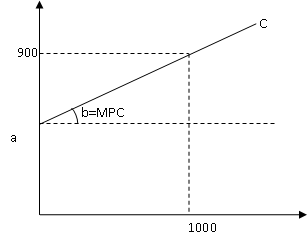 a= autonomous consumptionb=MPCC= a+ BY= 100+ 0.8(1000)=900Shifts in Consumption Function (Non-Income Determinant)Qn: Is consumer spending the main cause of inflation? -credit consumption is a huge part of ADWealthIncrease in household wealth shift consumption upwardsExpectation of future priceHouseholds expect inflation in future  consume more now  C shifts upRedistribution of incomeUnequal distribution of income will affect the consumer’s base purchasing power. When the income distribution is uneven, the consumption will be low as the rich as MPC is small for the rich.With income redistribution, the poor will spend more as MPC for poor is large.Consumption will increase, C shifts up.Interest rate and availability of creditEasy credit facilities will increase credit consumption.Lower interest will reduce cost of borrowing, lowering the cost of goods such as fixed assets.The above causes increase in consumption, C shifts up.Fiscal policyIncrease taxation  reduce disposable income  fall in consumptionIncrease in subsidies  increase disposable income v  increase in consumptionTastes and AttitudeChange in attitude to be more thrifty  Decrease consumptionIntroduction of new consumer goods  Increase consumptionSavings (S)The amount of household income which is not spent but kept for future use.2.4.1 Saving function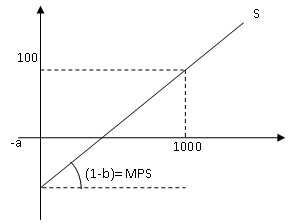 -a= autonomous dissavings(1-b) = MPSS= -a+(1-b)Y=-100+(1-0.8)1000100 Y= C+S (2 sectors)S = Y – CI = MPS + MPCMPS = 1 – MPCDeterminants of MPS in SingaporeCompulsory Saving Scheme (CPF)Asian thrifty attitudeAbsence of welfare schemeDeterminants of SavingsDeferred purchase Saving will increase as individuals’ purchasing power in the future and thus enabling the individuals to purchase assets in the future.Contractual obligationsThe need to save for insurance Precautionary reasonsSaving for emergency needs due to unforeseen circumstancesSocial attitudesIf the society places emphasis on the virtue of saving, there will be a higher level of savingAgeThe older the person, he will find greater need to saveExpectations of the future economic situation Less optimistic about the future  save more nowPublic welfare provided by the state is not sufficient  individuals will increase their saving to take care of themselves3.5A Explain how increase in saving will affect the level of standard of livingParadox of thrift – Standard of livingIncrease in saving – decrease in consumption – decrease in Ad – decrease in real GDP – via k – decrease in real GDP per capita – decrease in SOLincrease in saving – increase in fund for investment – induce more investment -  increase in AD – via k – increase in real GDP and raise SOLInvestment (I)Autonomous in the short runRelationship Interest rate increases  the cost of financing for investment increases  level of investment less profitable  investor decreases level of investmentNegative relationship between interest rates and investmentThe negative slope of the investment function is known as the marginal efficiency of investment (MEI). (affected by notion of profitability)The level of MEI will increase or decrease (shift of the MEI) when the price of capital has changed and/or the productivity of capital equipment has increased, enabling the greater utilization of capital equipment which will induce a higher rate of return on investment at a particular level of investment3.6A MEI/Investment Function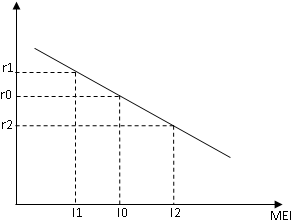 As seen from the diagram, it can be observed that the MEI is downward sloping from left to right, indicating that there is an inverse relationship between interest rate and increase in interest rate from r1 to r2 will lead to a fall in the level of investment from I0 to I1 and a rise in interest rate from r0 to r2 will lead to a rise in investment from I1 to I21) Explain how equilibrium level of investment is attained based on Rate of Return (R) and the cost of borrowing (r) - Notion of profitabilityR > r – profitable  increase InvestmentR < r – loss  decrease InvestmentR = r – equilibrium level of investment is attainedTherefore, when interest rate rises from r0 to r1, the rate of return is lower than the interest rate and thus, there is loss and this will reduce the level of investment till I1, where interest rate is at r1 equal to the rate of return at R1 at I1.When interest rate is lower from r0 to r2, the rate of return (R0) on investment at I0 is higher than the interest rate at r2 and therefore, there is profit which will induce investment to rise from I0 to I2 until the rate of return (R2) is equal to the interest rate (r2) at the level of investment at I2.3.6B Interest Elasticity of MEIAs seen from the diagram, MEI can be interest inelastic (MEI1), which means that a change in the interest rate will lead to a less than proportionate change in the level of investment. When MEI is interest elastic, it means that a change in the interest rate will lead to a more than proportionate change in the level of investment. The MEI is considered interest-inelastic when the level of investment is more influenced by political stability, technological advancement and other factors and a small extent by interest rate. For example, FDI is interest-inelastic as the source of borrowing for FDI is from external banking sector, therefore, interest rate has no influence on FDI, therefore, interest rate has no influence on FDI.Determinants of interest elasticity of MEIComposition of investment – Domination of FDI – Investment is interest inelastic as the FDI will not borrow from the local banks.)Degree of market confidencei/rhigh degree of market confidenceI is less likely to occur i/rmarket pessimismI is less likely to occurDepends on the value of decrease in interest rate Shifts in MEI (Factors affecting the level of InvestmentPrice/availability of capitalIncrease in price of capital  increase cost of investment (more expensive to purchase new plant and equipment)  Level of investment decreases (MEI shifts left)Business confidence and expectationsOptimism in future  increases investment (MEI shifts right)Rate of change of incomeBigger change in income  increase need of investment to produce more goodsGovernment policiesExpansionary policies encourage investmentTax on profits decreases the return on investment  less incentives to invest  MEI shifts leftTechnologyAdvancement in technology attracts more investment  MEI shifts rightPolitical stabilityPolitical stability raises the investment confidence as it will protect the investor's capital and raise the market demand as the consumers are likely to spend more under a stable environment.Local interest will not affect the level of Foreign direct investment as foreign firms cannot borrow from local banks to finance their investmentGovernment Expenditure (G)It refers to spending by government on the ordinary and development expenditure and it is exogenously determinedDeterminants of GDemographic patternAgeing population  increased G for health care, subsidies for nursing homes (G shifts up)Level of taxationHigher taxes mean increase public finds available for spending  G increasesGovernment policiesExpansionary monetary policies  G increasesLevel of economic developmentCountry embarks on economic development  economy requires more facilities and infrastructures for the industries  G increasesCost of financing Higher interest rates  increases the cost of government expenditure as higher interest will raise the interest payment for bonds  G will be lower (G shifts down)Qn: Why govt expenditure as % of GDP has decreased?-High degree of privatisationBalance of Trade (X –M)It refers to the net value of the difference between the total value of export revenue earned by the nation and the expenditure spent on the import of foreign goods.Exports are goods and services produced domestically but on which foreigners incur expenditures. The level of export expenditure is assumed to be autonomously determined.It is affected by the price of the export goods, quality of goods, exchange rate and income of the foreign countries citizens.Imports are goods and services produced in other countries which are purchased by households, firms and the government sector in the domestic economy. The level of imports spending is assumed to be endogenously determined. It is affected by the price of the import goods, quality of goods, exchange rate and income of the local countries citizens.Importance of the respective aggregate demand componentsConsumptionConsumption is often used as a measurement for welfare of citizens in the country. A rise in disposable income will raise the level of consumption, enabling higher level of material comfort which will raise the level of SOLConsumption is one of the sources of contribution of the growth of GDP (especially for large and affluent economy with extensive credit facilities)Consumption will induce product innovation as new forms of consumption will demand the producers to produce new forms of products, widening the scope of economic growthConsumption will create an acceleration effect on the economy which will generate a higher level of employment (Increase in NYCI, NY - I) (Induce rise in investment  depends on whether change in income and consumption is permanent.)It will also include an increase in domestic activities which will help expand the domestic expenditure and production and then, provides greater employment, reducing the degree of dependency on external demandSignificance of consumption is amplified by:size of the economy level of affluence – influenced by the degree of distribution of income level of expectation level of credit availabilityInvestmentInvestment directly increases employment of the country, increasing national income at the same time. ( in production – labour intensive industries)Investment in new areas of the economy will widen the scope of the economy and thus providing a wider range of job opportunitiesInvestment will also provide massive employment opportunities when the investment is focusing on the manufacturing sector. (Countries like India/China – critical factor for social/political stability)I  Production  employment   Real GDP   Real GDP per capita ( SOL)Investment infrastructural development will provide better facilities that will raise the level of convenience and comfort of their lives and thus, raising the standard of living. Investment improves the infrastructure of the country facilitating economic growth. (reap EOS  LAC   profitability) Infrastructural investments improve the attractiveness for foreign direct investment (FDI)Investment in R & D will lead to higher level of efficiency and improvement in the quality of products which will raise the competitive edge of the economyIt will also lead to the transfer of technology when the investment is in the form of FDI which will raise the skill level of the workers and enhance the technological knowhow of the economy.SavingsSavings provides the capital for investment and source of fund for the government for public expenditure (CPF)Higher level of savings will also provide more sovereign fund for the economy to generate more wealth for the country. This will enable to the economy to have more fund for public expenditure to raise the efficiency of the economy and the standard of living. Besides this, the fund can also provide more funding for the economy to counter economic crisis.Saving helps in the social planning for retirement and family development  promote social stabilityGovernment ExpenditureGovernment expenditure is used to improve infrastructure for the country to raise the efficiency of the industries and provide a higher level of standard of livingA kind of injection to improve liquidity of the financial market in times of insolvencyAble to indirectly boost consumption through the increase in the disposable income that will provide a higher level of purchasing income Act as a remedy solution to solve deflationary condition4.4A Explain how increase in government expenditure will affect the economyIntroductionDefinition of government expenditure Impact on the economy – aims of governmentMain bodyExplain how increase in government expenditure will affect the actual and potential growthhow increase in G leads to real GDP growth (increase in AD) /multiplier processhow increase in G leads to potential growthdraw diagram and description of diagram - sustained economic growth) increase in both AD and ASspill-over impact on other aims of governmentaffecting employmentaffecting SOLaffecting price stabilityaffecting BOP – explains how it affects XD and FDIAnalysis – size of k , types of government expenditure (productive)Conclusion – retrospective summaryExports and ImportsAffects the exchange rate of domestic currency affects international competitiveness cost of imports  cost of living and SOLAffects trade balance, in turn influencing total income to the economy (BOT surplus  ADvia k real GDP)The expansion of the availability of resources through import will raise the resource capacity and thus attain potential growthThe export demand will help to induce growth of the economy as there is higher level of production that will meet the external demand. The increase in production will induce more investment and thus create massive employment for the economy.Qn : Factors influencing our export capacity: Infrastructural development (sea and Air portFTAExchange rateFDI – raise export demand – their market is international-basedAD’s Influence on SingaporeConsumption occupies around 20% of GDPExport demand/ FDI  very critical to the growth of AD
75% - directly or indirectly due to external demand.Significance of G  a source of flow of activities that reverts economic downturn as a source of expenditure to help the lower income group.Significant decrease in the components of government expenditure in AD components due to high degree of privatisation4.7 Inter-relationship of respective AD componentsFDI can affect XD. XD also affect FDI – SG can export therefore attract FDIUsing AS- AD analysis, explain how the rise in oil price and global recession will affect the national income levelstate that the equilibrium level of NY based in AS-AD analysis is attained when the AD intersects AS and this will determine the level of real GDP at Y0 and the price level (GPL) at P0 where Y0=YF, assuming that full employment is attained as seen from the diagram.State that the rise in oil price implies an increase in cost of production which will lead to a shift of the AS0 to AS1.State that the global recession will lead to a decrease in AD from AD0 to AD1, as it will affect export demand and inflow of FDIAs a result, it is noted that the real GDP will fall from Y0 to Y2 and the price will remain at P0, given that the reduction in AD is equal to the reduction in AS. In the event that the fall in AD is greater than reduction in AS, the fall in the real GDP from Y0 to Y3 will be greater and there will be a fall in price level from P0 to P2.Fig: Impact of a rise in oil price and a global recession 5.1 Explain how government can attain sustained growth?To achieve sustained economic growth, there is a need or government to raise both potential and production capacity. This can be achieved with the use of demand management policies, trade development policies and supply-side management policies to raise both AD and AS respectively.As seen from the diagram, the increase in aggregate demand from AD0 to AD1 *will raise Real GDP from Y0 to Y1 but price level will increase from P0 to P1. With corresponding increase in supply, the LRAS will expand from AS0 to AS1, and thus, lowering cost condition to decrease price which will induce increase in AD on a quantity basis. Consequently, the real GDP will increase from Y1 to Y2 while price falls from P1 to P2 without incurring inflationary effect where sustained economic growth is attained.	Due to the deluge of foreign workers and foreign capital in Singapore economy6.2. Explain how supply-side policies like manpower development will lead to both increase in AS and rightward shift of LRAS?Manpower development will provide more skilled labour and then expand the supply of resources in terms of supply of labour which will contribute to the rightward shift of the LRAS. At the same time, the efficiency of the industries will improve and this will raise the productivity of work and lower average cost of production, contributing to the increase in AS.6.3. Explain how resources of the economy can be expanded to raise potential growth	Manpower development policy	Infrastructural development	Trade development Policy	fiscal stimulationInvestment – raise AD as it part of economic activities that affect AD.The infrastructural development programme will expand the availability of facilities to raise the convenience and efficient utilization of resources. This will improve the mobility of resources and labour supply, enabling the expansion of the availability of resource. The efficiency of workers will be enhanced, and cost of production will be lowered, allowing the economy to attained actual and potential growth.Explain How the growth in Investment leads to growth of the economy.Economic causation – how the AD and AS are increased? By policies or economic activitiesdraw diagramdescription of diagramevaluation – depending factors – value of k determines economic growth / potential growth (the efficient administration of the government)